`                                                              		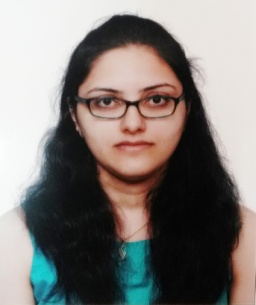 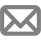 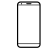 `Eligibility Letter Ref. No.: DHA/L, I, hereby, declare that the above mentioned information is true to the best of my knowledge & belief.Yours sincerely,Dr. Digisha Sr. No.Worked AtWorking Period1Rajkot Dental ArtFebruary - 2015 To July – 20162Raj Dental ClinicJanuary - 2013 To February – 2015DesignationDentistDentistArea of WorkGeneral DentistryGeneral DentistryResponsibilities As a dentist, I have been engaged in general dentistry carrying responsibilities like:As a dentist, I have been engaged in general dentistry carrying responsibilities like:Responsibilities Examining patients and interpreting diagnostics to determine the type and extent of dental diseases, Disabilities or dysfunctions.Examining patients and interpreting diagnostics to determine the type and extent of dental diseases, Disabilities or dysfunctions.Responsibilities To prepare comprehensive treatment plans.To prepare comprehensive treatment plans.Responsibilities Restoring the form and function of carious, fractured or defective teeth.Restoring the form and function of carious, fractured or defective teeth.Responsibilities Performing dental X-Rays and diagnosing problems.Performing dental X-Rays and diagnosing problems.Responsibilities Teeth whitening and teeth cleaning, fixing broken teeth.Teeth whitening and teeth cleaning, fixing broken teeth.Responsibilities Filling cavities including ApicoectomyFilling cavities including ApicoectomyResponsibilities Root canal procedures- Single & multiple sitting, post and core build ups.Root canal procedures- Single & multiple sitting, post and core build ups.Responsibilities Tooth preparation to receive crowns and bridges.Tooth preparation to receive crowns and bridges.Responsibilities Setting artificial dentures to replace missing teeth.Setting artificial dentures to replace missing teeth.Responsibilities Assisting oral surgical procedures.Assisting oral surgical procedures.Responsibilities Caring out periodontal surgeries - flap surgery, gingvectomy, gingivoplasty, etc.Caring out periodontal surgeries - flap surgery, gingvectomy, gingivoplasty, etc.Responsibilities Assisting senior dentists in surgical & non-surgical treatments.Assisting senior dentists in surgical & non-surgical treatments.Responsibilities Giving training and development to juniors.Giving training and development to juniors.Responsibilities Coordinating & dealing with treatments’ budgets with patients.Coordinating & dealing with treatments’ budgets with patients.Responsibilities Coordinating & dealing with all aspects of financial controls of clinic.Coordinating & dealing with all aspects of financial controls of clinic.Responsibilities Maintaining & updating patients' medical records.Maintaining & updating patients' medical records.Done at : Govt. Dental College & Hospital, Jamnagar, Gujarat, India.Done at : Govt. Dental College & Hospital, Jamnagar, Gujarat, India.Done at : Govt. Dental College & Hospital, Jamnagar, Gujarat, India.Done at : Govt. Dental College & Hospital, Jamnagar, Gujarat, India.Done at : Govt. Dental College & Hospital, Jamnagar, Gujarat, India.Period : December 15, 2011 To December 15, 2012Period : December 15, 2011 To December 15, 2012Period : December 15, 2011 To December 15, 2012Period : December 15, 2011 To December 15, 2012Period : December 15, 2011 To December 15, 2012Sr. No.DepartmentPeriodPeriodTraining Taken fromSr. No.DepartmentFromToTraining Taken from1Orthodontia15-Dec-1131-Jan-12Dr.Pankaj Sadarangani2Prosthodontia01-Feb-1215-Mar-12Dr.Sanjay Umrania3Oral Surgery16-Mar-1230-Apr-12Dr.Taranjeet Kaur4Oral Diagnosis, Medicine & Radiology01-May-1215-Jun-12Dr.Rita Jha5Public health Dentistry16-Jun-1231-Jul-12Dr.Jaybala Bacchani6Dental01-Aug-1215-Sep-12Dr.Jagruti Rajyaguru7Periodontia16-Sep-1231-Oct-12Dr.Nayana Patel8Operative Dentistry & Pedodontia01-Nov-1215-Dec-12Dr.Leena JobanputraYearQualificationUniversity / BoardStream%July – 2011B.D.S.Gujarat University, Ahmedabad, IndiaMedical61.29%March – 200610+2G.S.H.S.E. Board, Gandhinagar, IndiaScience82.40%March – 200410G.S.H.S.E. Board, Gandhinagar, IndiaGeneral87.43%Academic Awards / AchievementsSecured 2nd rank in certified poster competition organized by IDA, Jamnagar Branch on May 6, 2012. The main objective of this competition was oral health awareness in public.Achieved second prize in Model Preparation for Indirect Restorations on September 24, 2010Awarded silver medal in the National Talent Search Contest in Mathematics (80% score) held by Central Institute of General Knowledge Learning on February 2, 2001.Secured 2nd rank in certified poster competition organized by IDA, Jamnagar Branch on May 6, 2012. The main objective of this competition was oral health awareness in public.Achieved second prize in Model Preparation for Indirect Restorations on September 24, 2010Awarded silver medal in the National Talent Search Contest in Mathematics (80% score) held by Central Institute of General Knowledge Learning on February 2, 2001.Secured 2nd rank in certified poster competition organized by IDA, Jamnagar Branch on May 6, 2012. The main objective of this competition was oral health awareness in public.Achieved second prize in Model Preparation for Indirect Restorations on September 24, 2010Awarded silver medal in the National Talent Search Contest in Mathematics (80% score) held by Central Institute of General Knowledge Learning on February 2, 2001.Secured 2nd rank in certified poster competition organized by IDA, Jamnagar Branch on May 6, 2012. The main objective of this competition was oral health awareness in public.Achieved second prize in Model Preparation for Indirect Restorations on September 24, 2010Awarded silver medal in the National Talent Search Contest in Mathematics (80% score) held by Central Institute of General Knowledge Learning on February 2, 2001.Various Participation & Professional ActivitiesParticipated in certified CDE Programme on Full Mouth Rehabilitation & Management held in Rajkot on August 24, 2014.Participated in CDE certified Programme on Bio Medical Waste, Dental Jurisprudence & Sterilization held by IDA, Rajkot Branch in Rajkot on December 24, 2013.Participated in certified Lecture Program & Demonstration of Advanced Esthetics Workshop in Rajkot on September 22, 2013.Participated in certified CDE Programme on Practical Aspects of Oral Surgery organized by IDA, Rajkot Branch in Rajkot on August 4, 2013.Secured 3rd position in Badminton – Women in Dental Olympics 2013 held at Rajkot Dental’s Club, Rajkot on February 17, 2013.Participated in medical camp conducted by Gujarat State Electricity Corporation Ltd. in Sikka on August 15, 2012 which objective was to provide honorary services in interest of humanity for which Letter of Appreciation was achieved.Awarded certificate for participating & contributing towards the success of World Dental Students’ Conference held in Mumbai on October 11, 2009.Provided Free Dental Check-ups in Medical Camp conducted in Gujarat Narmada Valley Fertilizers & Chemicals Limited (GNFC), in Ahmedabad in December 23, 2010 for which Certificate of Appreciation has been achieved.Participated in 40th Gujarat State Annual Dental Conference – 2010 held in Rajkot on October 23 & 24, 2010.Provided Free Dental Check-ups in Medical Camp conducted in the event named “Pre-Voyance – 2010” in Institute of Technology, Nirma University in Ahmedabad on March 17, 2010 for which Certificate of Appreciation has been achieved.Participated in medical camp conducted at District Institute of Education & Training at Gota in Ahmedabad in January 6, 2010 for which Certificate of Appreciation has been achieved.Participated in medical camp conducted at Suvarna Mandir Vridhhaashram at Ambli in Ahmedabad on December 30, 2009 for which Certificate of Appreciation has been achieved.